30509/4563/25/2016.ált.HATÁRIDŐS ADÁSVÉTELI KERETSZERZŐDÉS(villanyszerelési anyagok)amely létrejött egyrészről Név: Budapesti Fegyház és Börtön Székhely: 1108 Budapest, Kozma u. 13.Adószám: 15752027-2-51Bankszámlaszám: MÁK 10023002-01393156-00000000Törzskönyvi szám: 752051Képviseli: Széles Gábor bv. dandártábornok, intézetparancsnokmint Vevő (továbbiakban: Vevő), másrészről Név: HEGYOMLÁS Bt.Székhely: 2030 Érd, Jegenyefa u. 8.Cégjegyzékszám: Cg. 13-06-053390Adószám: 22117142-2-13Bankszámlaszám: K&H 10403758-37501811-00000000Képviseli: Pál Attila Árpád ügyvezető mint Eladó (továbbiakban: Eladó)között az alulírott helyen és időben, az alábbi feltételekkel:Felek a jelen szerződést a közbeszerzésekről szóló 2015. évi CXLIII. törvény (Kbt.) 115. §-a szerint lefolytatott közbeszerzési eljárás eredményeként, a Vevőnél jelentkező karbantartások elvégzéséhez szükséges villanyszerelési anyagok beszerzése tárgyában kötik. A szerződés rendelkezései az ajánlattételi felhíváson, a közbeszerzési eljárásban keletkezett dokumentumokon, valamint Eladó nyertes ajánlatán alapulnak.Eladó vállalja, hogy a Vevő által időszakosan megrendelt karbantartó anyagokat a kért mennyiségben és határidőben leszállítja a Vevő székhelyére. Vevő vállalja, hogy a megrendelt karbantartó anyagokat átveszi és azok ellenértékét Eladó részére megfizeti. Jelen szerződés konkrét tárgyát (villanyszerelési anyagok az ajánlattételi felhívásban megjelölt 138 tétel mennyiségben, a közbeszerzési műszaki leírás alapján), valamint a karbantartó anyagok nettó egységárait (Eladó nyertes ajánlata alapján) a jelen szerződés 1. számú melléklete rögzíti. Eladó nyertes ajánlata alapján a szerződéses keretösszeg: nettó 1790904.-Ft. A tényleges teljesítési összeg a leadott és teljesített megrendelések alapján (a megrendelési szabadságra és a mennyiségi eltérési lehetőségre figyelemmel) alakul. Vevő a leszállított karbantartó anyagok ellenértékeként az 1. számú szerződésmellékletben rögzített egységárak alapján kiszámított ellenszolgáltatási összeget köteles megfizetni Eladó részére. Az 1. sz. szerződésmellékletben rögzített egységárak a szerződés időtartama alatt irányadók. A jelen szerződést a felek határozott időre, az aláírástól számított 1 éves időtartamra (2016. december 30. – 2017. december 30.) kötik.A szerződés teljesítése a Vevő által időszakosan leadott megrendelések útján történik. Az egyes megrendelések alkalmával minimális rendelési mennyiséget nem határoznak meg. Vevő az igényelt termékek megrendelését – feltüntetve a szállítási időpontot és a termékek fajta és mennyiség szerinti megnevezését - írásban (elektronikus úton: e-mail vagy telefax) juttatja el Eladó részére. Felek megállapodnak abban, hogy Vevő jogosult a szerződés fennállta alatt minden egyes karbantartó anyag esetében 20 %-kal magasabb mennyiségű megrendelést eszközölni változatlan egységárak mellett.A szállítást Eladó saját járművével és saját költségén valósítja meg, minden szállítmányt szállítólevéllel köteles ellátni. A szállítás minden esetben eredeti csomagolási egységekben, visszárus göngyöleg felszámítása nélkül, a kiürülés utáni visszaküldés mellett történik. A leszállított dobozokon fel kell tüntetni azok tartalmát. Kizárólag olyan karbantartó anyagokkal teljesíthető a megrendelés, amelyek lejárati idejéből legalább a fele van hátra. Kivételes esetben, – a Vevő előzetes értesítést követő beleegyezése mellett - Eladó olyan karbantartó anyagokkal is teljesítheti a megrendelést, amelyek lejárati idejéből minimum 2 (kettő) hónap van hátra. Lejárt szavatosságú karbantartó anyagok nem szállíthatók.Helyettesítés esetén a teljesítés csak abban az esetben minősül egyenértékűnek, ha a helyettesítő termék azonos minőségű és kiszerelésű, mint a konkrétan megnevezett áru. A helyettesítő terméket a mellékletben szereplő áron kell leszállítani.Eladó köteles Vevőt minden olyan körülményről haladéktalanul értesíteni, amely a teljesítés eredményességét vagy határidejét veszélyezteti vagy gátolja.Felek a szállítási határidőt az alábbiak szerint határozzák meg:a munkanapon 12:00 óráig leadott megrendeléseket legkésőbb a leadásától számított következő munkanapon kell leszállítani;a munkanapon 12:00 óra utáni időpontban leadott megrendeléseket legkésőbb a leadásától számított második munkanapon kell leszállítani. A megrendelt termékek átadás-átvétele Vevő székhelyén, hétfőtől csütörtökig 8.00 és 13.00 óra között, péntekenként 8.00 és 11.00 óra között történik. Vevő a beszállított termékeket mennyiségi és minőségi megvizsgálás után veszi át, nyertes ajánlattevő megbízottja a mennyiségi és minőségi átvételt az szállítólevélen aláírásával igazolja. A kárveszély viselése az eseti megrendelés teljesítése napján, Vevő székhelyén történő átadás-átvétel megkezdésekor száll át Vevőre.Az átvétel során felmerülő esetleges mennyiségi vagy minőségi kifogásokat Vevő az átvételkor haladéktalanul jelzi, a mennyiségi eltérést a jelenlevők a szállítólevél megfelelő rovatában rögzítik. A minőségi kifogást a felek közösen kivizsgálják, a kivizsgálás megállapításait mindkét fél képviselője által aláírt jegyzőkönyvben rögzítik.A szerződést biztosító mellékkötelezettségként felek késedelmi kötbért és meghiúsulási kötbért (Ptk 6:186.§ (1) bekezdés), valamint szavatossági igényt (Ptk. 6:159.§ (2) bek. a) pont és 6:187.§ (2) bek.). kötnek ki az alábbiak szerint:Késedelmi kötbér: Olyan okból bekövetkező késedelem esetén, amelyért Eladó felelős, az eseti megrendelés nettó ellenértékének 20 % -a/eseti megrendelés összegű késedelmi kötbér megfizetésére köteles.Meghiúsulási kötbér: Olyan okból bekövetkező meghiúsulás (teljesítés elmaradása) esetén, amelyért Eladó felelős, az eseti megrendelés nettó eseti megrendelés nettó ellenértékének 40 % -a/eseti megrendelés összegű meghiúsulási kötbér megfizetésére köteles.Szavatossági igény: Hibás teljesítés esetén (átvételkor észlelt hiba esetén, mennyiségi eltérés vagy minőségi hibás termék/áru) Eladó köteles a hibát legfeljebb a teljesítéstől számított 4 (négy) órán belül saját járművével és saját költségén elhárítani a mennyiségi eltérés korrigálásával, illetve a minőségi hibás termék kicserélésével. Eladó köteles a minőségi okok miatt át nem vett termék(ek)et saját költségén Vevő területéről elszállítani, valamint a nem szerződésszerű teljesítés következtében okozott kárt megtéríteni. A harmadik alkalommal történt hibás-, késedelmes- vagy meghiúsult teljesítés esetén a Vevő jogosult azonnali hatállyal elállni a szerződéstől.Ha a szállítás valamely büntetés-végrehajtási ok miatt a megadott napon nem teljesíthető, a szállítást a büntetés-végrehajtási ok megszűnését követő munkanapra kell áthelyezni, melyről Vevő előzetesen értesíti Eladót. Eladó által kibocsátott számla ellenértékét szerződésszerű teljesítés esetén, a számla ellenőrzését követően – és az adózás rendjéről szóló 2003. évi XCII. törvény 36/A. §-ában foglaltakra figyelemmel - egyenlíti ki banki átutalás útján. A fizetés határideje a számla kézhezvételétől számított 30 naptári nap. Vevő előleget nem fizet. Az elszámolás és kifizetés pénzneme: HUF. A fizetési feltételek tekintetében a Kbt. 135.§ (1), (5)-(6) bekezdései, továbbá a Ptk. 6:130.§ (1)-(2) bekezdései is irányadók. A késedelmi kamat érvényesítése kapcsán a Ptk. 6:155.§-a irányadó.Vevő a teljesítés elismeréséről (teljesítésigazolás) vagy az elismerés megtagadásáról legkésőbb a teljesítésétől, vagy az erről szóló írásbeli értesítés kézhezvételétől számított 15 (tizenöt) napon belül írásban köteles nyilatkozni.Eladó nem fizethet, illetve számolhat el a szerződés teljesítésével összefüggésben olyan költségeket, melyek a Kbt. 56. § (1) bekezdés k) pontja szerinti feltételeknek nem megfelelő társaság tekintetében merülnek fel, és melyek nyertes ajánlattevő adóköteles jövedelmének csökkentésére alkalmasak. Eladó tudomásul veszi, hogy a szerződés teljesítésének teljes időtartama alatt tulajdonosi szerkezetét ajánlatkérő számára megismerhetővé teszi és a Kbt. 125. § (4) bekezdés szerinti ügyletekről ajánlatkérőt haladéktalanul értesíti.Vevő jogosult és egyben köteles a szerződést felmondani - ha szükséges olyan határidővel, amely lehetővé teszi, hogy a szerződéssel érintett feladata ellátásáról gondoskodni tudjon – haEladóban közvetetten vagy közvetlenül 25%-ot meghaladó tulajdoni részesedést szerez valamely olyan jogi személy vagy jogi személyiséggel nem rendelkező gazdasági társaság, amely nem felel meg a Kbt. 56.§ (1) bekezdés k) pontjában meghatározott feltételeknek;Eladó közvetetten vagy közvetlenül 25%-ot meghaladó tulajdoni részesedést szerez valamely olyan jogi személy vagy jogi személyiséggel nem rendelkező gazdasági társaságban, amely nem felel meg a Kbt. 56.§ (1) bekezdés k) pontjában meghatározott feltételeknek.Vevő köteles a szerződést felmondani, vagy - a Ptk.-ban foglaltak szerint - attól elállni, ha a szerződés megkötését követően jut tudomására, hogy a szerződő fél tekintetében a közbeszerzési eljárás során kizáró ok állt fenn, és ezért ki kellett volna zárni a közbeszerzési eljárásból.Vevő a szerződést felmondhatja, vagy - a Ptk. ban foglaltak szerint - a szerződéstől elállhat, amennyiben:a) 	feltétlenül szükséges a szerződés olyan lényeges módosítása, amely esetében a 141.§ alapján új közbeszerzési eljárást kell lefolytatni;b) 	az ajánlattevő nem biztosítja a 138.§-ban foglaltak betartását, vagy az ajánlattevőként szerződő fél személyében érvényesen olyan jogutódlás következett be, amely nem felel meg a 139. §-ban foglaltaknak; vagyc) 	az EUMSZ 258. cikke alapján a közbeszerzés szabályainak megszegése miatt kötelezettségszegési eljárás indult vagy az Európai Unió Bírósága az EUMSZ 258. cikke alapján indított eljárásban kimondta, hogy az Európai Unió jogából eredő valamely kötelezettség tekintetében kötelezettségszegés történt, és a bíróság által megállapított jogsértés miatt a szerződés nem semmis.Eladó köteles betartani a bv. intézetbe történő be- és kilépési szabályait (2. sz. melléklet), melyek megszegése esetén a belépési engedély azonnali hatállyal visszavonható. Vevő azonnali hatállyal felmondhatja a szerződést, ha Eladó (ide értve az általa alkalmazott személyeket is) a bv. intézet rendjét vagy biztonságát, a személyi állomány vagy a fogvatartottak életét és testi épségét közvetlenül vagy súlyosan veszélyeztetik. A szerződés módosítása kapcsán a Kbt. 141.§-a irányadó.Felek kapcsolattartói:Vevő részéről:Név: Tiszlaviczné Sinka Adrienn készletgazdálkodási segédelőadóTel.: +36 1 432-5900/102-3203E-mail: tiszlavicz.sandorne@bv.gov.huFax: +36 1 262-8444Eladó részéről:Pál Attila Árpád Tel.: +36 30/9917 750E-mail: hegyomlás1970@gmail.comFax: +36 23 378 871Felek a szerződésben nem szabályozott kérdések tekintetében a Ptk. és a Kbt. rendelkezéseit alkalmazzák.Felek az esetleges jogvitáikat elsődlegesen tárgyalásos úton rendezik, amennyiben a tárgyalások nem vezetnek eredményre, bírósághoz fordulnak.Jelen szerződés mellékletei: 		1.sz. melléklet: tételes terméklista és árjegyzék  					2.sz. melléklet: be- és kilépési tájékoztatóJelen szerződést a felek elolvasás után - mint akaratukkal mindenben megegyezőt -, helybenhagyólag aláírják.Budapest, 2016. december 30.Széles Gábor bv. dandártábornok				             	Pál Attila Árpád          intézetparancsnok					        		      ügyvezető         Vevő képviselője						   	Eladó képviselőjeEllenjegyzem az Áht. 37§ (1) bek. alapján:			Ellenjegyzem:Budapest, 2016. december 30.				Budapest, 2016. december 30.Gombos Róbert bv.ezredes 					dr. Komoróczi Bernadett jogtanácsos     gazdasági vezető              				 	     titkársági és jogi osztályvezető1. sz. szerződésmelléklet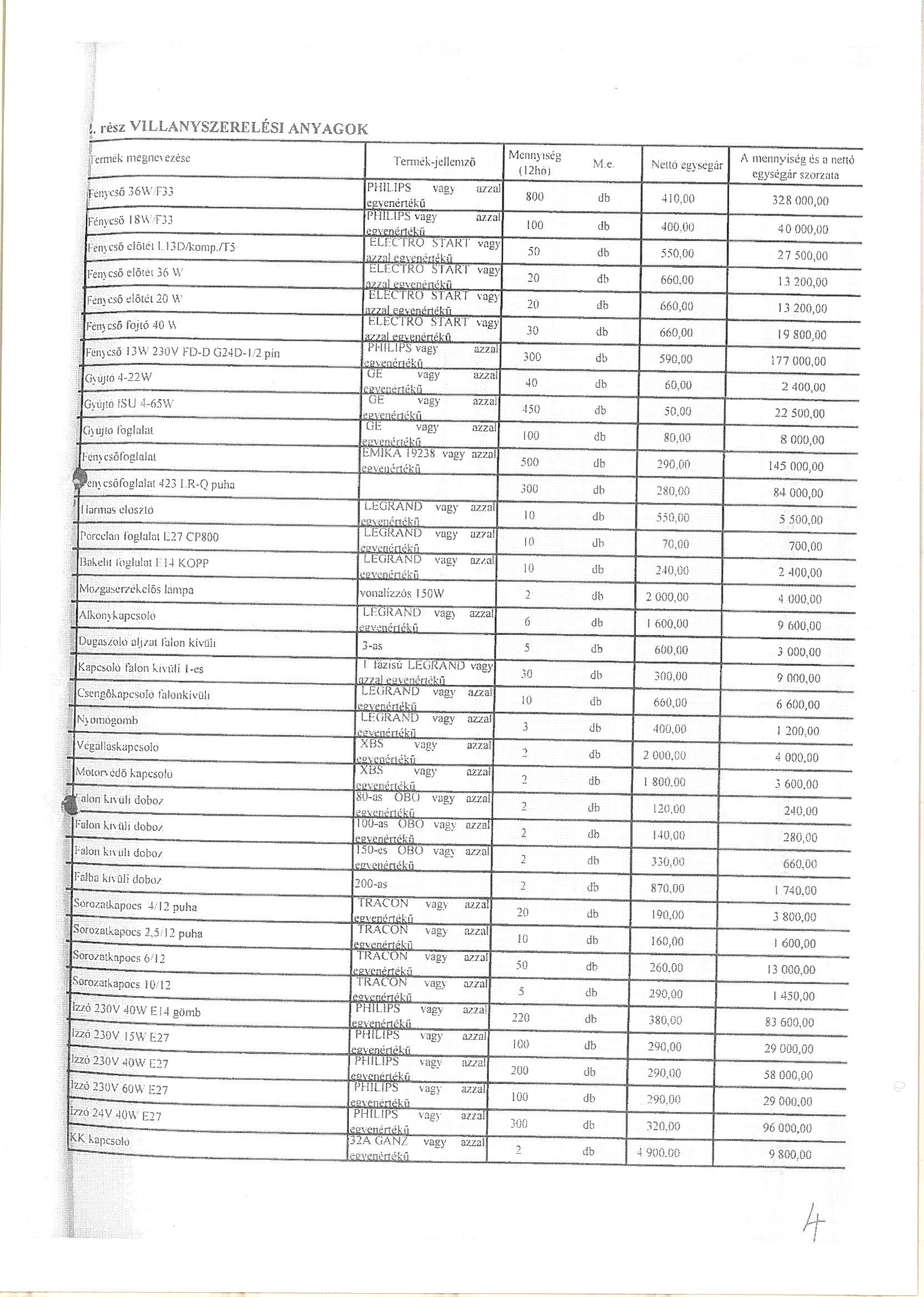 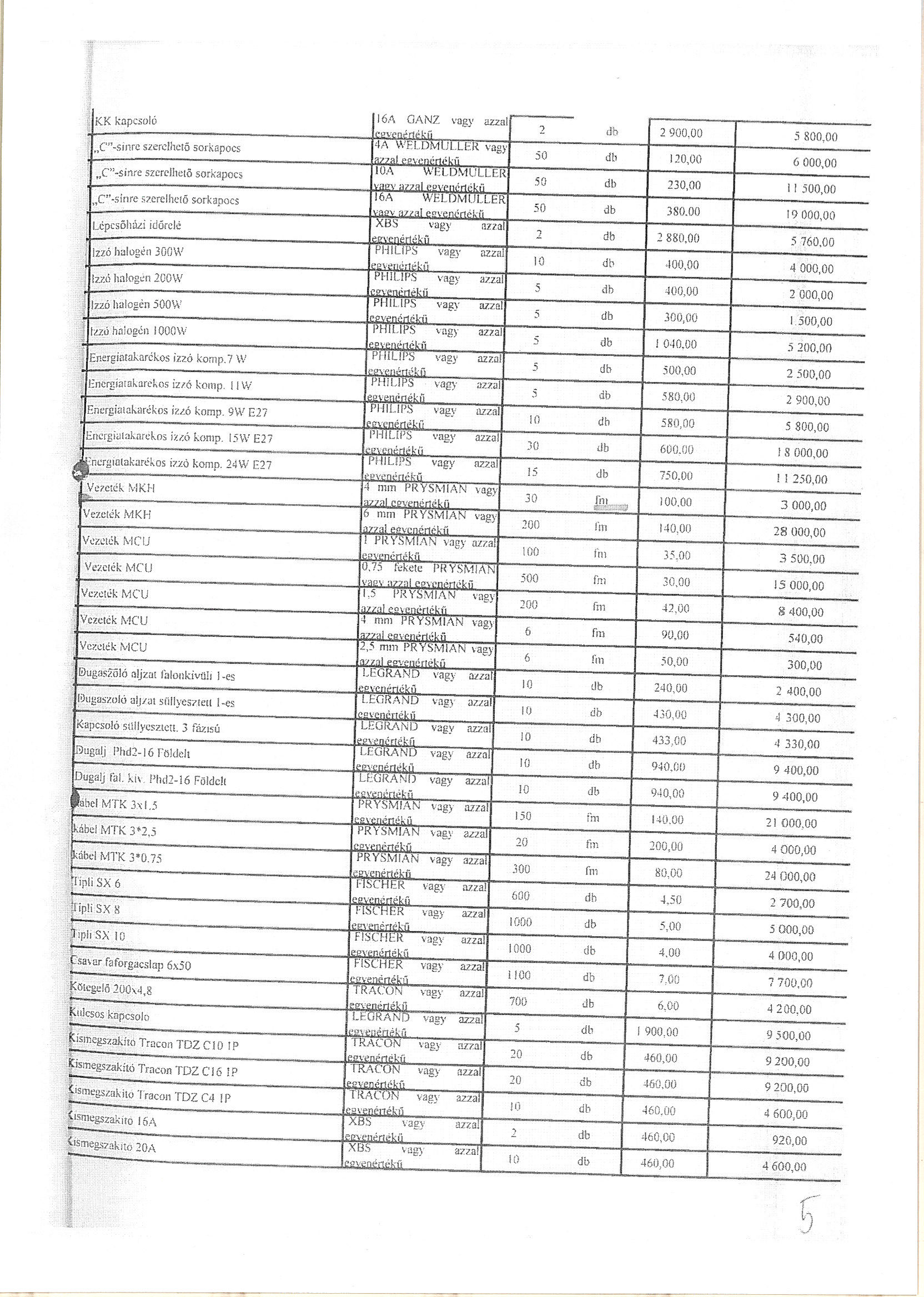 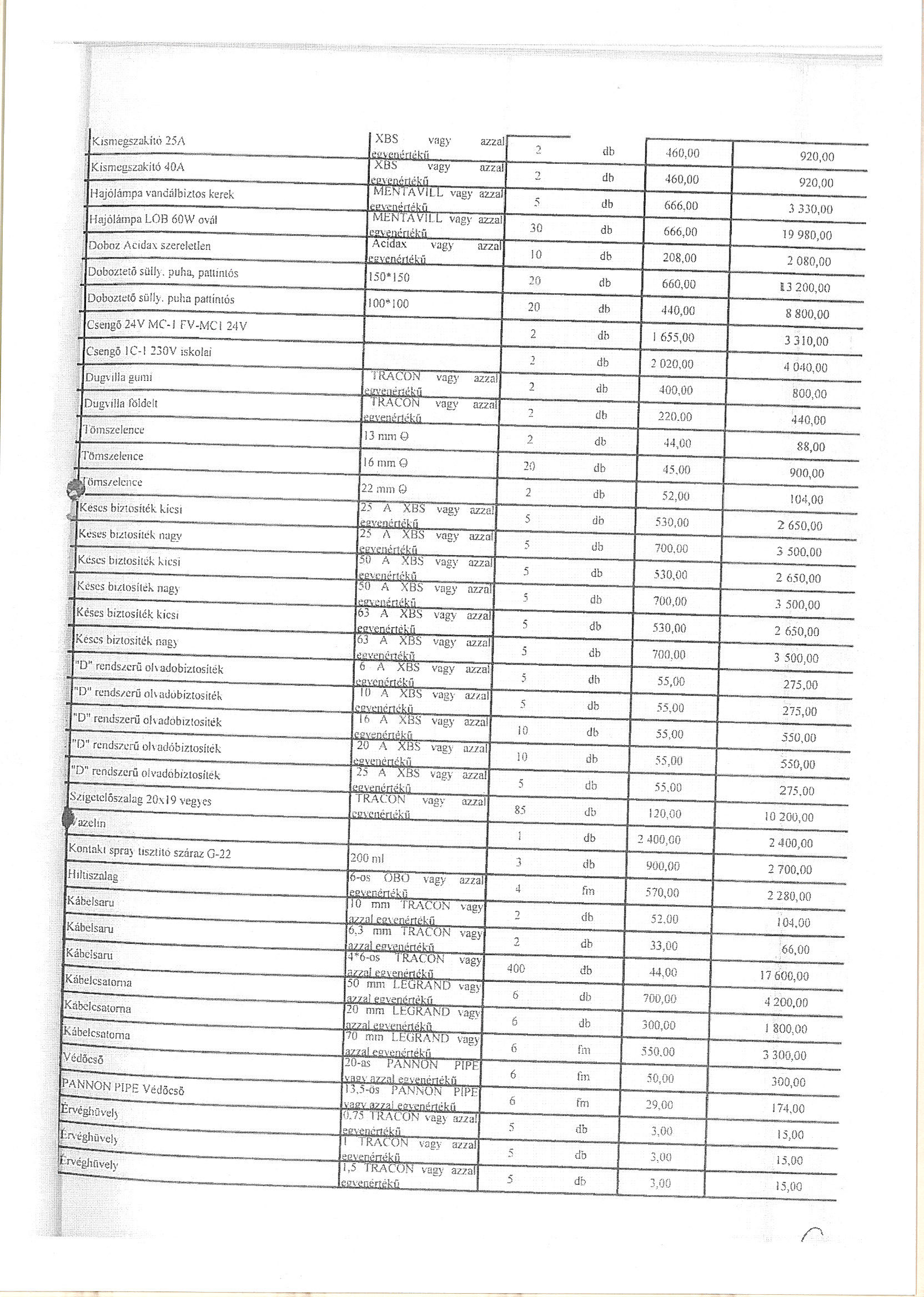 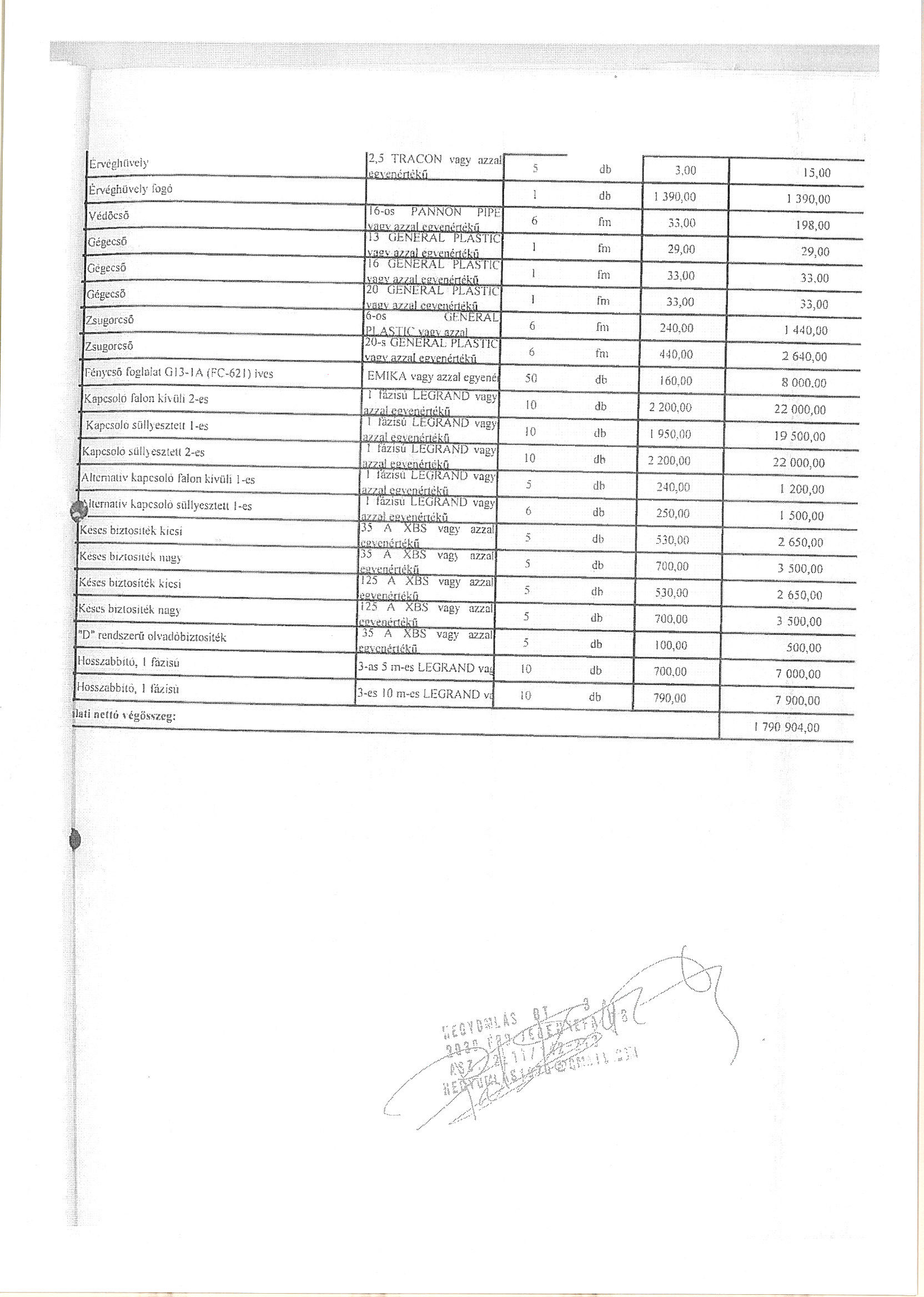 2. sz. szerződésmellékletT Á J É K O Z T A T Óa Budapesti Fegyház és Börtön területére történő be- és kilépés szabályairólI. Általános előírásokA bv. szervek területére történő be- és kilépés rendjéről az 1995. évi CVII. törvény, a 44/2007. (IX.19.) IRM rendelet, valamint a Büntetés-végrehajtási Szervezet Biztonsági Szabályzata rendelkezik.A magyar állampolgárságú személyek Budapesti Fegyház és Börtön (a továbbiakban: intézet) területére történő belépését az intézetparancsnok engedélyezi. A nem magyar állampolgárságú személyek beléptetésének engedélyezése a büntetés-végrehajtás országos parancsnokának hatáskörébe tartozik. Az intézet területére történő a be- és kilépés a személybejárat kapukon, valamint a gépjármű bejárati kapukon keresztül lehetséges.Az intézetbe belépő személyeknek tilos a fogvatartottakkal bármilyen kapcsolatot létesíteni!Az intézetbe nem lehet ittas, bódult állapotban belépni, a belépő személyek kötelesek alávetni magukat az alkoholteszteres ellenőrzésnek.Az intézetbe nem hozhatók be az alábbi tárgyak eszközök:lőfegyver, vagy fegyvernek minősülő más eszköz,szúró-, vágóeszköz,lőszer, robbanóanyag, kábítószer, kábító-, vagy bódító hatású szer,alkohol,könnyfakasztó vegyszer,az intézet rendjére, biztonságára veszélyes – az előzőekben fel nem sorolt – egyéb tárgy, eszköz.Az intézet területére csak az intézetparancsnok engedélyével hozhatók be az alábbi tárgyak eszközök: adó-vevő készülék,  mobiltelefon, hang- és képfelvevő eszköz, adatrögzítő eszköz (számítógép, laptop, netbook stb.).Az intézet területére be nem hozható tárgyakat, eszközöket az erre célra kialakított tároló rekeszekben kell elhelyezni, illetve a benntartózkodás ideje alatt tárolni. Amennyiben a belépő személy a beléptetést követően olyan magatartást tanúsít, amellyel a fogvatartás rendjét és biztonságát megsérti, a tevékenységet azonnal beszüntetjük, továbbá az intézet területéről történő eltávolítását haladéktalanul megkezdjük.II.A be- és kilépés szabályai a személybejárati kapukonA személybejárati kapuk pontos címe:„A” objektum: 1108 Budapest, Kozma utca 13.„B” objektum: 1108 Budapest, Maglódi út 139.Az intézetbe hivatali munkaidőben – hétfőtől csütörtökig 07:00-15:30 óra között, pénteken 07:00 – 13:00 óra között – lehet belépni ügyintézés céljából. Hivatali időn túl történő munkavégzést, illetve belépést kizárólag az intézetparancsnok engedélyezhet. Az intézetbe rendezett, kulturált öltözetben lehet belépni.A belépni szándékozó személy tájékoztatása céljából az intézet rendjére és biztonságára vonatkozó legfontosabb előírások – a be nem vihető tárgyak jegyzékével – jól látható helyen kihelyezésre kerültek, mely szabályokat a belépni kívánók kötelesek betartani.A belépő személyek a személybejárati kapun szolgálatot teljesítő biztonsági felügyelők utasításait maradéktalanul kötelesek betartani. A belépés zsiliprendszerben, egyirányú forgalommal működik. A zsiliptérben egy időben legfeljebb öt személy tartózkodhat.Aki a beléptetés során irányadó szabályokat, vagy az utasításokat nem tartja be, annak belépése megtagadható!A belépéshez minden esetben érvényes és ép, személyazonosságot igazoló okmány (személyi igazolvány, ideiglenes személyi igazolvány, új típusú jogosítvány, illetve külföldi állampolgárok esetében útlevél) szükséges. Azon – az intézettel szolgálati, vagy közalkalmazotti jogviszonyban nem álló – személyek részére, akik munkakapcsolat miatt rendszeresen belépnek az intézetbe, állandó belépési engedély kerül kiadásra. A belépéskor a személyazonosító okmányt át kell adni a személybejárati kapun szolgálatot teljesítő biztonsági felügyelőnek a szükséges adatok rögzítése céljából. Az okmány ezt követően visszaadásra kerül a tulajdonos részére.A belépő személynek közölnie kell a személybejárati kapun szolgálatot teljesítő biztonsági felügyelővel, hogy kihez, és milyen célból érkezett. Az intézet területére belépők kísérettel mozoghatnak, ezért az illetékes ügyintéző (kísérő) megérkeztéig a belépő személynek – a biztonsági felügyelő utasításának megfelelően – az előtérben, vagy a várakozóhelyiségben kell várakoznia. A kísérettel történő mozgásra utaló kitűzőt a ruházaton jól látható helyen ki kell függeszteni, az itt tartózkodás ideje alatt viselni kell, kilépéskor pedig vissza kell adni a személybejárati kapun szolgálatot teljesítő biztonsági felügyelő részére.A belépő személy csomagja csomagvizsgáló készülékkel, ruházata telepített, illetve kézi fémkeresővel átvizsgálásra kerül. Az ellenőrzött személynek a nála lévő tárgyakat be kell helyeznie a fémkereső berendezés melletti pulton elhelyezett (fa)dobozba, majd azt a csomagvizsgáló szalagjára kell tennie. Amennyiben a fémkereső berendezés az áthaladó, vagy ellenőrzött személynél jelez, belépését a jelzés okának megállapításáig meg kell tagadni. A be nem hozható tárgyakat, eszközöket, a nagyobb értékeket, valamint a fémkereső által érzékelt, be nem vihető tárgyakat a személybejárati kapunál elhelyezett, kulccsal ellátott szekrényekbe kell helyezni.  A kulcsot a belépő személy intézetben tartózkodása során magánál tartja, annak elvesztését azonnal jelezni kell. A kiléptetést csak a szekrény kiürítését, bezárását, valamint a kulcs visszavételét követően lehet végrehajtani. Az intézet területének elhagyása a fenti szabályok betartása mellett lehetséges.III. A be- és kilépés szabályai a gépjármű bejárati kapukonA belépés zsiliprendszerben működik, a zsiliptérben egy időben egy autó tartózkodhat. Ha több, egyszerre érkező autó vár belépésre, a gépjárműbejárattal szemben lévő parkolóban kell várakozni. A gépjárműkapun szolgálatot teljesítő biztonsági felügyelő a zsiliptérben hajtja végre a jármű átvizsgálását, az iratok ellenőrzését, valamint a személyazonosság megállapítását. A belépő gépkocsikban a gépjárművezetőn kívül csak egy személy tartózkodhat, amennyiben a belépése indokolt. A belépéskor a járművezetőnek és az utasnak igazolniuk kell személyazonosságukat. A jármű és a személyek szükséges adatait a gépjárműkapun szolgálatot teljesítő biztonsági felügyelő rögzíti. A gépjárművezető köteles lehetővé tennie, hogy a gépjárműkapun szolgálatot teljesítő biztonsági felügyelő a jármű alapos átvizsgálását (csomagtartó, alváz, utastér, Eladótér, szerszámosláda stb.) végre tudja hajtani. A biztonsági felügyelő a gépkocsival teljes szállítmányának átvizsgálására jogosult! Az intézetbe csak olyan dolgot lehet beszállítani, ami a szállítólevélen szerepel, illetve amit az intézetparancsnok engedélyezett. Az intézet területére be nem hozható tárgyakat, eszközöket, illetve a nagyobb értékeket a gépjárműkapun elhelyezett, kulccsal ellátott szekrényekbe kell helyezni a II. fejezetben rögzítetteknek megfelelően. A gépjármű, illetve vezetője (utasa) az intézet területén kísérettel mozoghat, ezért a gépkocsivezető kizárólag a kísérő személyi állományi tag megérkezését követően, az ő jelenlétében kezdheti meg a behajtást.Amennyiben a belépni szándékozó gépjármű vezetője vagy utasa a saját, vagy a gépjárműve ellenőrzését akadályozza, beléptetését meg kell tagadni. Az intézet területének elhagyása a fenti szabályok betartása mellett lehetséges.